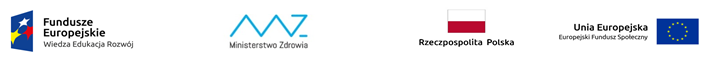 Grant w ramach projektu pn. Dostępność Plus dla zdrowia
PROGRAM OPERACYJNY WIEDZA EDUKACJA ROZWÓJ				Zał. nr 2 UMOWAzawarta w dniu…………………………… w  Radzyminie pomiędzy: Centrum Medycznym Panorama sp. z o.o. z siedzibą w Radzyminie (05- 250), Stary Rynek 2, wpisaną do Rejestru Przedsiębiorców Krajowego Rejestru Sądowego prowadzonego przez Sąd Rejonowy dla m.st Warszawy w Warszawie, XIV Wydział Gospodarczy Krajowego Rejestru Sądowego pod numerem KRS: 0000535993 NIP: 1251629925 Regon: 360369841, kapitał zakładowy w wysokości 10 000 z reprezentowaną przez:zwaną dalej ,,Zamawiającym’’ a…………………………………………………………………………………………………………… reprezentowanym przez: …………………………. zwanym dalej ,,Wykonawcą’’ o następującej treści:                § 1Strony oświadczają, iż umowa została zawarta w wyniku złożonego przez Zamawiającego zapytania ofertowego. Wykonawca sprzedaje a Zamawiający nabywa /wpisać usługi/instalacje/prace / ………………..,  zgodnie z zał. nr 1 do niniejszej umowy w ramach realizacji projektu: GRANT w ramach Działania 5.2, Programu Operacyjnego Wiedza Edukacja Rozwój 2014-2020, określonego we wniosku o dofinansowanie projektu nr POWR.05.02.00-00-0044/18, którego Beneficjentem jest Minister Zdrowia, współfinansowanego ze środków Europejskiego Funduszu Społecznego.
 § 2Przedmiotem umowy jest dostarczenie przez Wykonawcę usługi/instalacji/prac………………………… wymienionych w formularzu ofertowym stanowiącym załącznik nr 1 do niniejszej umowy. Wykonawca oświadcza, że: Jest uprawniony oraz posiada niezbędne kwalifikacje do pełnej realizacji umowy, Informuje, iż parametry standardu usługi/instalacji/prac w zakresie określanym w § 1  są zgodne ze standardem wskazanym w zapytaniu ofertowym oraz z zapisami zał. Standard Dostępności POZ. § 3Wykonawca dostarczy zamówione usługi/instalacje/prace opisane w § 2 ust.1 bezpośrednio do Centrum Medycznego Panorama sp. z o.o. ul. Stary Rynek 2, Radzymin 02-250,  Gmina Radzymin, powiat Wołomiński, Województwo Mazowieckie.Rozpoczęcie realizacji  przedmiotu umowy przez Wykonawcę nastąpi nie później niż w ciągu …….. dni od dnia podpisania umowy.  Za należyte wykonanie przedmiotu umowy Wykonawca otrzyma od Zamawiającego wynagrodzenie w wysokości…………… słownie:……………………………… podane w formularzu ofertowym, zał. nr 1 do niniejszej umowy, cena zawiera podatek VAT a płatności na rzecz Wykonawcy dokonane będą przelewem na konto bankowe wskazane na fakturze, po należytym wykonaniu przedmiotu umowy. §   4 Strony ustaliły następujące terminy płatności: Zapłata wynagrodzenia przez Zamawiającego nastąpi przelewem w ciągu 14 dni od daty otrzymania prawidłowej faktury wystawionej przez Wykonawcę po należytym wykonaniu przedmiotu umowy i podpisaniu bez zastrzeżeń protokołu zdawczo-odbiorczego, o którym mowa w § 5 umowy. Faktura zostanie wystawiona na Centrum Medycznego Panorama sp. z o.o. ul. Stary Rynek 2, Radzymin 02-250  Gmina Radzymin, powiat Wołomiński, Województwo Mazowieckie,  NIP………….. Regon……………Faktura będzie wydrukowana i przekazana Zamawiającemu w  formacie A4 na adres wskazany w preambule umowy.Zamawiający informuje, że wynagrodzenie z tytułu wykonania przedmiotu umowy jest współfinansowane ze środków Ministerstwa Zdrowia z  PROGRAMU OPERACYJNY WIEDZA EDUKACJA ROZWÓJ.                                                                                 § 5Z czynności przekazania i odbioru przedmiotu umowy zostanie sporządzony przez Strony protokół zdawczo- odbiorczy.                                                                         § 6Wykonanie umowy tj.  nabycie /wpisać usługi/instalacji/prac/ ……………………… w zakresie określanym w § 1  nastąpi w terminie do………………. Przekroczenie ww. terminu uprawniać będzie Zamawiającego do żądania zapłaty kary umownej w wysokości 0,1% wartości wynagrodzenia brutto należnego za  …….. za każdy dzień opóźnienia. Łączna kara umowna nie przekroczy 30% wartości wynagrodzenia brutto. W razie gdyby Zamawiający poniósł szkodę w wysokości wyższej niż należna kara umowna uprawniony jest do żądania odszkodowania uzupełniającego na zasadach ogólnych.Wszelkie spory powstałe w związku z umową będą rozstrzygane przez sąd powszechny właściwy dla siedziby Zamawiającego.Wszelkie zmiany umowy wymagają zachowania formy pisemnej pod rygorem nieważności.Załączniki stanowią integralną część umowy.W sprawach nieuregulowanych niniejszą umową mają zastosowanie przepisy Kodeksu Cywilnego.Umowa została sporządzona w dwóch jednobrzmiących egzemplarzach po jednym dla każdej ze stron. Załączniki: Formularz ofertowy Zał. nr 3 oświadczenie o braku powiązań kapitałowych lub osobowychZamawiający:  	 	 	 	 	 	 	Wykonawca:  